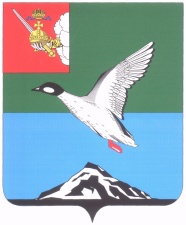 АДМИНИСТРАЦИЯ ЧЕРЕПОВЕЦКОГО МУНИЦИПАЛЬНОГО РАЙОНА П О С Т А Н О В Л Е Н И Еот 12.09.2017 									         № 2618г. ЧереповецОб организации обучения граждан начальным знаниям в области обороны и их подготовки по основам военной службыВ целях организации обучения граждан начальным знаниям в области обороны и их подготовки по основам военной службы в образовательных учреждениях среднего общего, среднего профессионального образования и на учебных пунктах, руководствуясь статьей 7 Федерального закона                   от 31 мая 1996 года № 61-ФЗ «Об обороне», Положением о подготовке граждан Российской Федерации к военной службе утвержденным постановлением Правительства Российской Федерации от 31 декабря 1999 года № 1441, Инструкцией об организации обучения граждан Российской Федерации начальным знаниям в области обороны и их подготовки по основам военной службы в образовательных учреждениях среднего (полного) общего образования, образовательных учреждениях начального профессионального и среднего профессионального образования и учебных пунктах, утвержденной приказом Министра обороны Российской Федерации и Министерства образования и науки Российской Федерации от 24.02.2010      № 96/134, в соответствии с постановлением Правительства Вологодской области от 04 сентября 2017 года № 810 «Об организации обучения граждан начальным знаниям в области обороны и их подготовки по основам военной службы»,ПОСТАНОВЛЯЮ:Утвердить прилагаемый план основных мероприятий по обучению граждан начальным знаниям в области обороны и их подготовке по основам военной службы в 2017/2018 учебном году.Управлению образования администрации района (Замятин А.С.):Организовать и обеспечить обучение граждан начальным знаниям в области обороны и их подготовку по основам военной службы в образовательных учреждениях.Организовать районное методическое объединение преподавателей, осуществляющих обучение граждан начальным знаниям в области обороны и их подготовку по основам военной службы.Определить базовые (показательные) общеобразовательные учреждения для обучения граждан начальным знаниям в области обороны и их подготовку по основам военной службы.Самостоятельно и в составе комплексных комиссий осуществлять контроль за обучением граждан начальным знаниям в области обороны и их подготовку по основам военной службы в образовательных учреждениях.Оказывать помощь образовательным учреждениям района в создании и совершенствовании учебно-материальной базы, материально- технического обеспечения процесса обучения граждан начальным знаниям в области обороны и их подготовки по основам военной службы.Обеспечить переподготовку и повышение квалификации преподавателей, осуществляющих обучение граждан начальным знаниям в области обороны и их подготовку по основам военной службы.Рекомендовать военному комиссару г.Череповец и Череповецкогорайона Вологодской области (Берников С.В.):	 Оказывать методическую помощь управлению образования района в переподготовке и повышении квалификации преподавателей, осуществляющих обучение граждан начальным знаниям в области обороны и их подготовку по основам военной службы, в организации и проведении занятий по основам военной службы.Содействовать установлению, укреплению и расширению связей Череповецкого высшего военного инженерного училища радиоэлектроники с образовательными учреждениями района в целях проведения учебных сборов с гражданами, проходящими подготовку по основам военной службы, организации мероприятий по военно-патриотическому воспитанию граждан.Выявлять граждан, не получивших начальные знания в области обороны и не прошедших подготовку по основам военной службы в образовательных учреждениях, и направлять их для обучения в учебный пункт.Провести 19 октября 2017 года и 19 апреля 2018 года общие районные собрания призывников и их родителей по разъяснению прав и обязанностей граждан, призываемых на военную службу, Всероссийский день призывника.	Управлению образования администрации района (Замятин А.С.), МУ «Комитет по физической культуре и спорту» (А.М. Демин) принять меры по улучшению физической подготовки юношей, обеспечить их массовое привлечение к регулярным занятиям физической культурой и спортом, обратить особое внимание на организацию работы по выполнению юношами спортивных нормативов по полиатлону.Рекомендовать начальнику Череповецкого высшего военного инженерного училища радиоэлектроники (А.Н. Долгов):Организовать шефскую работу по проведению в образовательных учебных заведениях патриотических и оборонно-массовых мероприятий.Оказывать содействие учебным заведениям и общественным организациям в создании и улучшении материально-технической базы для подготовки молодежи к военной службе и проведении с ними учебных сборов.Проводить дни открытых дверей и другие мероприятия по военно-патриотическому воспитанию молодежи.Постановление разместить на официальном сайте Череповецкого муниципального района в информационно-телекоммуникационной сети Интернет.Контроль за выполнением постановления возложить на заместителя главы района Прокофьева А.В.Глава района                                                                                  Н.В. ВиноградовУТВЕРЖДЕНпостановлением администрации районаот 12.09.2017 № 2618ПЛАНосновных мероприятий по обучению граждан начальным знаниям в области обороны и их подготовки по основам военной службы в 2017/2018 учебном годуПримечание: *- по согласованию№п/пНаименование мероприятияСроки исполненияОтветственные исполнителиОтметка о выполнении1.Военно-спортивные мероприятия (сборы, турниры, конкурсы и другие мероприятия)1.Военно-спортивные мероприятия (сборы, турниры, конкурсы и другие мероприятия)1.Военно-спортивные мероприятия (сборы, турниры, конкурсы и другие мероприятия)1.Военно-спортивные мероприятия (сборы, турниры, конкурсы и другие мероприятия)1.Военно-спортивные мероприятия (сборы, турниры, конкурсы и другие мероприятия)1.1Подготовка и проведение детско-юношеской оборонно-спортивной игры «Богатыри»Сентябрь 2017 г.Январь-март,Март-май 2018 г.Управление образования, военный комиссариат города Череповец и Череповецкого района Вологодской области* МУ «Комитет по физической культуре и спорту», отдел по делам культуры и молодежи1.2Подведение и подготовка конкурса «Призывник года»В течение учебного годаУправление образования, военный комиссариат города Череповец и Череповецкого района Вологодской области, МУ «Комитет по физической культуре и спорту», отдел по делам культуры и молодежи1.3Проведение с целью дальнейшего совершенствования организации детско-юношеских оборонно-спортивных игр «Богатыри» и «Школа безопасности», более прочного закрепления знаний и навыков по подготовке юношей к военной службе:- месячника оборонно-массовой работы;- областных, городских и районных соревнований по зимнему и летнему полиатлону среди допризывной и призывной молодежи;- спартакиад среди учащихся образовательных организаций по основным видам спортаСентябрь 2017 г.Январь-февраль 2018 г. Февраль, май 2018 г.В течение годаУправление образования, военный комиссариат города Череповец и Череповецкого района Вологодской области*, отдел по делам культуры и молодежиII. Организационно-методическая работаII. Организационно-методическая работаII. Организационно-методическая работаII. Организационно-методическая работаII. Организационно-методическая работа2.1Обобщение сведений по укомплектованности преподавателями ОБЖ образовательных организаций района и их качественному составу, разработка перспективного плана подбора кандидатов на должности преподавателей по основам военной службыДо 1 ноября 2017г.Управление образования, военный комиссариат города Череповец и Череповецкого района Вологодской области*2.2Организация ежемесячной работы методического объединения преподавателей ОБЖВ течение годаУправление образования, военный комиссариат города Череповец и Череповецкого района Вологодской области*2.3Организация и проведение установочных сборов преподавателей ОБЖ с участием представителей военного комиссариата города Череповец и Череповецкого района Вологодской области, разработка расписания и тематикиАвгуст – сентябрь2017 г.Управление образования, военный комиссариат города Череповец и Череповецкого района Вологодской области*2.4Оказание образовательным учреждениям методической помощи в организации и проведении занятий по основам военной службы (методические разработки, лекции, доклад военного комиссара города Череповец и Череповецкого района Вологодской области по итогам учебного года)В течение годаУправление образования, военный комиссариат города Череповец и Череповецкого района Вологодской области*2.5Сбор и оформление материалов по обобщению передового опыта организации подготовки по основам военной службыВ течение годаУправление образования, военный комиссариат города Череповец и Череповецкого района Вологодской области*2.6Организация переподготовки и повышения квалификации преподавателей, осуществляющих обучение граждан начальным знаниям в области обороны и их подготовку по основам военной службыВ течение годаУправление образования, военный комиссариат города Череповец и Череповецкого района Вологодской области*2.7Участие в конкурсе на лучшую подготовку граждан по основам военной службы, подведение итогов за 2015-2016 учебный годВ течение годаОктябрь 2017 г.- февраль 2018 г.Управление образования, военный комиссариат города Череповец и Череповецкого района Вологодской области*, МУ «Комитет по физической культуре и спорту»III. Совершенствование учебно-материальной базыIII. Совершенствование учебно-материальной базыIII. Совершенствование учебно-материальной базыIII. Совершенствование учебно-материальной базыIII. Совершенствование учебно-материальной базы3.1Анализ состояния учебно-материальной базы по подготовке молодежи к военной службе, принятие мер по созданию в образовательных организациях полного комплекса учебно-материальной базыОктябрь 2017 г.Управление образования, военный комиссариат города Череповец и Череповецкого района Вологодской области*3.2Представление образовательным организациям района информации о выпуске новых плакатов, видеофильмов агентством «Военинформ» Министерства образования и науки Российской Федерации, ООО «Ампресс»В течение годаУправление образования, военный комиссариат города Череповец и Череповецкого района Вологодской области*3.3Совершенствование работы музеев, комнат боевой и трудовой славы в образовательных организацияхВ течение годаУправление образования, военный комиссариат города Череповец и Череповецкого района Вологодской области*IV. Планирование и проведение учебных сборовIV. Планирование и проведение учебных сборовIV. Планирование и проведение учебных сборовIV. Планирование и проведение учебных сборовIV. Планирование и проведение учебных сборов4.1Установление, укрепление и расширение связей воинских частей с образовательными учреждениями в целях проведения учебных сборов и мероприятий по военно-патриотическому воспитаниюВ течение учебного годаУправление образования, учебные заведения района, военный комиссариат города Череповец и Череповецкого района Вологодской области*4.2Уточнение сведений о количестве учащихся, подлежащих участию в учебных сборахДо 01 апреля 2018 г.Управление образования, учебные заведения района, военный комиссариат города Череповец и Череповецкого района Вологодской области*4.3Организация и проведение учебных сборов с учащимися образовательных учреждений среднего (полного) общего и среднего профессионального образованияМай 2018 г.Управление образования, учебные заведения района, военный комиссариат города Череповец и Череповецкого района Вологодской области*V. Контроль за подготовкой граждан по основам военной службыV. Контроль за подготовкой граждан по основам военной службыV. Контроль за подготовкой граждан по основам военной службыV. Контроль за подготовкой граждан по основам военной службыV. Контроль за подготовкой граждан по основам военной службы5.1Проверка образовательных учреждений по вопросам организации обучения граждан начальным знаниям в области обороны и их подготовки по основам военной службы по плану военного комиссариата города Череповец и Череповецкого района Вологодской области и управления образования администрации района.В течение года, согласно утвержденному графикуУправление образования, военный комиссариат города Череповец и Череповецкого района Вологодской области4